РЕСПУБЛИКА   КАРЕЛИЯКОНТРОЛЬНО-СЧЕТНЫЙ КОМИТЕТСОРТАВАЛЬСКОГО МУНИЦИПАЛЬНОГО РАЙОНААНАЛИТИЧЕСКАЯ ЗАПИСКАо ходе исполнения бюджета Вяртсильского городского поселения за 1 полугодие 2017 года.26 июля 2017 года                                                                                         № 35Настоящая справка подготовлена на основании статьи 268.1 Бюджетного кодекса Российской Федерации, Решения Совета Сортавальского муниципального района от 26.01.2012г. №232 «Об образовании контрольно-счетного комитета Сортавальского муниципального района и утверждении Положения о контрольно-счетном комитете Сортавальского муниципального района» (с изменениями и дополнениями), плана работы Контрольно-счетного комитета Сортавальского муниципального района на 2017 год, утвержденного приказом Контрольно-счетного комитета от 27.12.2016г. №30, Соглашения о передаче полномочий контрольно-счетного органа Вяртсильского городского поселения по осуществлению внешнего муниципального финансового контроля Контрольно-счетному комитету Сортавальского муниципального района от 22.12.2016г.  в целях осуществления текущего финансового контроля.При подготовке аналитической записки использованы следующие документы:Отчет об исполнении бюджета Вяртсильского городского поселения на 1 июля 2017 года и на 1 июля 2016 года;отчет об использовании средств резервного фонда Администрации Вяртсильского городского поселения на 1 июля 2017 года;Объем прогнозируемого поступления доходов в бюджет Вяртсильского городского поселения в разрезе видов доходов, кодов бюджетной классификации, кварталов 2017 года (к решению Совета ВГП от 30.06.2017г. №111);Решение Совета Вяртсильского городского поселения от 27.12.2016г. №97 «О бюджете Вяртсильского городского поселения на 2017 и плановый период 2018 и 2019 годы»;Решение Совета Вяртсильского городского поселения от 20.03.2017г. №99 «О внесении изменений и дополнений к Решение Совета Вяртсильского городского поселения от 27.12.2016г. №97 «О бюджете Вяртсильского городского поселения на 2017 и плановый период 2018 и 2019 годы»;Решение Совета Вяртсильского городского поселения от 30.06.2017г. №111 «О внесении изменений и дополнений в Решение Совета Вяртсильского городского поселения от 27.12.2016г. №97 «О бюджете Вяртсильского городского поселения на 2017 и плановый период 2018 и 2019 годы»;Утвержденная сводная бюджетная роспись Вяртсильского городского поселения на 2017 год.В ходе мониторинга исполнения бюджета Вяртсильского городского поселения за 1 полугодие 2017 года проанализированы:-исполнение основных характеристик бюджета Вяртсильского городского поселения по состоянию на 01.07.2017 года;-исполнение доходной и расходной части, источников финансирования дефицита бюджета поселения по состоянию на 1 июля 2017 года; -расходование средств резервного фонда Администрации Вяртсильского городского поселения за 1 полугодие 2017 года;-исполнение программной части бюджета Вяртсильского городского поселения по состоянию на 01.07.2017 года.Основные характеристики бюджета Вяртсильского городского поселения на 2017 год.Первоначально бюджет Вяртсильского городского поселения на 2017 год (решение Совета Вяртсильского городского поселения от 27.12.2016г. №9) был утвержден по доходным источникам в сумме 9 235,5 тыс. руб., расходным обязательствам –9 710,6 тыс. руб., дефицит бюджета Вяртсильского городского поселения был утвержден в сумме 475,1 тыс. руб. За I полугодие 2017 года в утвержденный бюджет изменения вносились 2 раза. В результате внесенных изменений бюджет Вяртсильского городского поселения был утвержден по доходным источникам в сумме 13 579,1 тыс. руб., расходным обязательствам – 14 113,5 тыс. руб., дефицит бюджета Вяртсильского городского поселения утвержден в сумме 534,4 тыс. руб. Основные итоги исполнения бюджета Вяртсильского городского поселения за 1 полугодие 2017 года.Таблица 1 (тыс. руб.)В отчете об исполнении бюджета поселения на 1 июля 2017г. отражены утвержденные решением о бюджете назначения по доходам в сумме 13 579,1 тыс.руб., по расходам – утвержденные в соответствии с утвержденной сводной бюджетной росписью в сумме 14 113,5 тыс. руб., дефицит бюджета – сумма плановых показателей, утвержденных решением о бюджете в сумме 534,40 тыс. руб.Согласно отчетных данных бюджет по доходам исполнен в размере 8369,60 тыс. руб. или 62% к утвержденным бюджетным назначениям, по расходам исполнение составило 3 913,1 тыс. руб. или 29% к бюджетным назначениям, утвержденным в соответствии со сводной бюджетной росписью.В результате исполнения бюджета за истекшее 1 полугодие получен профицит бюджета в сумме 4 301,5 тыс. руб.ДОХОДЫДоходы бюджета Вяртсильского городского поселения по состоянию на 01.07.2017г. в разрезе групп доходов характеризуются следующими данными:Таблица 2 (тыс.руб.)Проводя анализ показателей, отраженных в таблице, установлено, что поступление доходов по группе «Налоговые и неналоговые доходы» за рассматриваемый период т. г. превысило прогнозируемый объем (графа 3) на 11 процентных пункта. В целом, объем поступивших в бюджет поселения доходов на 4% выше плановых показателей.При сравнении объемов поступлений с аналогичным периодом прошлого года (графа 5) в целом объем доходной части бюджета Вяртсильского городского поселения за 1 полугодие текущего года увеличился на 91 процентный пункт. Значительное увеличение произошло по группе «Безвозмездные поступления» на 1 164 процентных пункта (в 1 полугодии 2016 году по группе «Безвозмездные поступления» - 327,4 тыс. руб.), также наблюдается увеличение по группе «Налоговые и неналоговые доходы» на 5 процентных пункта.Группа 1000000000 «Налоговые и неналоговые доходы»По данным Отчета об исполнении бюджета Вяртсильского городского поселения по состоянию на 01.07.2017г., предоставленного органом, организующим исполнение бюджета – Администрацией Вяртсильского городского поселения, налоговые и неналоговые доходы бюджета поселения за период январь-июнь 2017 года поступили в сумме 4 231,4 тыс. руб. За аналогичный период прошлого года поступление, в сопоставимых условиях, составило 4 050,6 тыс. руб., т.е. объем поступлений увеличился на 180,8 тыс. руб. или на 5 процентов.Налоговые доходыНаибольшую долю в сумме поступивших налоговых доходов занимает налог на доходы физических лиц. Сумма поступления за 1 полугодие текущего года составила 2 881,8 тыс. руб., что составляет 78,8% от общей суммы поступлений налоговых доходов.В аналогичном периоде прошлого года налог на доходы физических лиц составлял 2 611,2 тыс. руб. (74,7%), что на 270,6 тыс. руб. меньше, чем за 1 полугодие 2017 года. По сравнению с прогнозом поступлений налога на доходы физических лиц в анализируемом периоде исполнение составило 103%, или если смотреть в абсолютном выражении, то поступило сверх плана 84,5 тыс. руб.Налоговые доходы бюджета Вяртсильского городского поселения за рассматриваемый период исполнены в сумме 3 655,92 тыс. руб. или 51,1% к годовым бюджетным назначениям и на 106 процентов к объему прогнозных поступлений. Неналоговые доходыСтруктура основных доходных источников в общем объеме поступивших неналоговых доходов за 1 полугодие 2017 года претерпела изменения по сравнению с аналогичным периодом прошлого года:Таблица 3Как видно из таблицы, за 1 полугодие 2017 года  по сравнению с аналогичным периодом прошлого года повысилась доля доходных источников  от использования имущества, находящегося в муниципальной собственности, а также доля дохода от продажи материальных и нематериальных активов в общем объеме неналоговых доходов, но в анализируемом периоде в бюджет поселения не поступили доходы от компенсации затрат государства, а также прочие поступления от денежных взысканий (штрафов) и иных сумм в возмещение ущерба. В I полугодии 2016 г. в бюджете поселения доля доходов от данных источников составляли 8,3 и 9,9 процентов соответственно. Если сравнивать в абсолютном выражении, то в анализируемом периоде произошло увеличение поступлений доходного источника от использования имущества, находящегося в муниципальной собственности. В аналогичном периоде прошлого года объем поступлений по этому виду неналогового дохода составлял 452,8 тыс. руб. В 1 полугодии 2017 года он стал составлять 558,6 тыс. руб., что на 105,8 тыс. руб. больше, чем в 1 полугодии 2016 года. По отношению к объему прогнозных поступлений за I полугодие 2017 года исполнение по данному показателю в анализируемом периоде превысило плановые значения на 196,4 тыс. руб. или на 54,2%.В 1 полугодие 2017г. доходов от продажи материальных и нематериальных активов поступило 16,6 тыс. руб. В аналогичном периоде прошлого года поступление составило 1,0 тыс. руб., т.е. объем поступлений в 1 полугодии текущего год увеличился на 15,6 тыс. руб. По сравнению с прогнозом поступлений по данному виду неналогового дохода исполнение 124,0 процента.В целом, по группе неналоговые доходы, объем поступлений за период январь-июнь текущего года по сравнению с соответствующим периодом прошлого года увеличился на 20,6 тыс. руб. Неналоговые доходы бюджета Вяртсильского городского поселения за рассматриваемый период исполнены в сумме 575,2 тыс. руб. или 80,1% к годовым бюджетным назначениям и 152% к объему прогнозных поступлений в I полугодии т.г. На приведенной ниже диаграмме отражена динамика неналоговых доходов бюджета Вяртсильского городского поселения, поступивших в 1 полугодии текущего года, по сравнению с аналогичным периодом прошлого года:Ряд 1- Исполнено за 1 полугодие 2017г., тыс. руб.Ряд 2 –Исполнено за 1 полугодие 2016г., тыс. руб. 1 Доходы от использования имущества, находящегося в муниципальной собственности2. Доходы от продажи материальных и нематериальных активов 3. Доходы от оказания платных услуг (работ) и компенсации затрат государства4. Штрафы, санкции, возмещение ущерба.Как видно на диаграмме, доходы по 2-м из четырех неналоговых источников за 1 полугодие текущего года выше доходов по соответствующим источникам за аналогичный период прошлого года, по двум источникам (доходы от компенсации затрат государства, а также прочие поступления от денежных взысканий (штрафов) и иных сумм в возмещение ущерба) в анализируемом периоде доходы в бюджет поселения не поступали.Группа 2000000000 «Безвозмездные поступления»Согласно Отчету об исполнении бюджета за 1 полугодие 2017 года объем безвозмездных поступлений в бюджет поселения составил 4 138,5 тыс. руб. Исполнение по безвозмездным поступлениям за рассматриваемый период составило 72,5% к годовым бюджетным назначениям.Структура безвозмездных поступлений характеризуется следующими показателями:                        (тыс.руб.)ДотацииСубвенции,Субсидии,Прочие безвозмездные поступления.Как видно из данных диаграммы, наимобольший удельный вес (87%) в структуре безвозмездных поступлений составляют субсидии, в частности субсидия из бюджетам городских поселений на поддержку государственных и муниципальных программ формирования современной городской среды.РАСХОДЫРасходы бюджета Вяртсильского городского поселения за 1 полугодие текущего финансового года составили 4 068,1 тыс. руб. или 29% к утвержденным, решением о бюджете, бюджетным назначениям и к бюджетным ассигнованиям, утвержденным сводной бюджетной росписью. По сравнению с аналогичным периодом прошлого года объем произведенных расходов уменьшился на 4%. За 1 полугодие прошлого года исполнение по расходам составило 3 913,1 тыс. руб.Анализ исполнения расходной части бюджета поселения за рассматриваемый период в разрезе функциональной структуры в сравнении с бюджетными назначениями, утвержденными сводной бюджетной росписью, приведен в таблице: Таблица 4 (тыс. руб.)Расходы бюджета Вяртсильского городского поселения исполнены в сумме 4068,1 тыс. руб., что составляет 29% от утвержденных в соответствии со сводной бюджетной росписью объема средств 14 113,5 тыс. рублей.Диапазон освоения бюджетных средств по разделам классификации расходов составляет от 6% по разделу «Национальная безопасность и правоохранительная деятельность», до 65% по разделу «Физическая культура и спорт». Т. о. наблюдается неравномерное исполнение бюджета поселения за 1 полугодие 2017 года.Исполнение бюджета Вяртсильского городского поселения за I полугодие 2017 года в разрезе сгруппированных по видам расходов представлено в таблице:«Группировка расходов по группам видов расходов»по Вяртсильскому городскому поселению.Таблица 5 (тыс. руб.)Диапазон исполнение бюджета поселения в анализируемом периоде колеблется от 0,4% по группе «Иные бюджетные ассигнования» до 51 % по группам «Расходы на выплаты персоналу в целях обеспечения выполнения функций органами местного самоуправления, казенными учреждениями» и «Бюджетные инвестиции». По группам вида расходов «Закупка товаров, работ и услуг для муниципальных нужд», «Иные бюджетные ассигнования» исполнение ниже средне полугодового показателя (50%). Исполнение средств резервного фонда Администрации Вяртсильского городского поселенияПо состоянию на 01.07.2017г. утвержденный объем резервного фонда Администрации Вяртсильского городского поселения составляет 283,0 тыс. руб. Удельный вес резервного фонда Администрации Вяртсильского городского поселения, в общем объеме утвержденных Решением о бюджете расходах бюджета поселения, составляет 2%.Согласно Отчету об использовании средств Резервного фонда Администрации на 1 июля 2017 года, предоставленного Администрацией Вяртсильского городского поселения, расходов за счет средств резервного фонда не производилось. Исполнение программной части бюджета.Решением о бюджете Вяртсильского городского поселения на 2017 год предусматривались к исполнению 3 муниципальных целевых программ в объеме 477,0 тыс. руб. В анализируемом периоде дважды вносились изменения и дополнения в утвержденный перечень муниципальных целевых программ, предусмотренных к финансированию за счет средств бюджета Вяртсильского городского поселения. Количество предусмотренных к финансированию за счет бюджета Вяртсильского городского поселения программ увеличилось на 3 программы, объем финансирования на 2017 год увеличился на 6 183,7 тыс. руб. и составил 6 660,7 тыс. руб.По сравнению с аналогичным периодом 2016 года расходы на реализацию Программ, согласно сводной бюджетной росписи, возросли на 6 734,7 тыс. руб. или в 90 раз и составили 6 660,7 тыс. руб. (в I полугодии 2016-74,0 тыс. руб.)Доля бюджетных средств, направляемых на реализацию Программ, в общих расходах бюджета поселения в I полугодии 2017 года составила 47 процентов, что больше чем в аналогичном периоде предыдущего года на 47 % (в I полугодии 2016 года- 0%). Изменение количества и доли расходов на реализацию Программ в I полугодии 2017 году в общих расходах бюджета поселения представлено в таблице.Таблица 6Таким образом, в анализируемом периоде 2017 года из 6 Программ вообще не исполнены - 3 Программы (50 процентов), по трем Программам (60 процентов) процент исполнения – ниже 25%. За первое полугодие 2017 года общий объем расходов на исполнение расходов на муниципальные программы составило 5% от суммы, предусмотренной на их исполнение в 2017 году.Источники внутреннего финансирования дефицита бюджета Вяртсильского городского поселения на 01.07.2017г.Статьей 1 Решения о бюджете бюджет Вяртсильского городского поселения на 2017 год утвержден с дефицитом в сумме 534,4 тыс. руб.За 1 полугодие 2017г. бюджет поселения исполнен с профицитом в объеме 4 301,5 тыс. руб.В анализируемом периоде т. г. кредиты от кредитных организаций, а также бюджетные кредиты от других бюджетов бюджетной системы РФ, в качестве источников финансирования дефицита бюджета поселения, не привлекались.Выводы:По результатам проверки отчёта об исполнении бюджета Вяртсильского городского поселения за 1 полугодие 2017 года Контрольно-счётный комитет СМР считает, что отчёт об исполнении бюджета Вяртсильского городского поселения в представленном виде является достоверным.Представленный отчет соответствует нормам действующего законодательства.Предложения и замечания:Администрации Вяртсильского городского поселения как органу, организующему исполнение бюджета, совместно с главными администраторами неналоговых доходов бюджета поселения принять меры по повышению качества прогнозирования доходов бюджета Вяртсильского городского поселенияАдминистрации Вяртсильского городского поселения, как главному распорядителю средств бюджета поселения, обратить внимание на неравномерность исполнения бюджетных средств поселения в I полугодии 2017 года.В виду низкого процента исполнения в I полугодии 2017г. бюджетных ассигнований, предусмотренных на реализацию муниципальных целевых программ, Администрации Вяртсильского городского поселения усилить контроль над исполнением Программ.Направить Аналитическую записку о ходе исполнения бюджета Вяртсильского городского поселения за 1 полугодие 2017 года в адрес:Председателя Совета Вяртсильского городского поселения;Главы Вяртсильского городского поселения.Председатель Контрольно-счетного комитетаСортавальского муниципального района                                Н.А. АстафьеваНаименованиепоказателейУтвержденоРешениемо бюджетеУточненные назначенияОтклонение(гр.3-гр.2)ИсполненоИсполненоОтклонение(гр.6-гр.5)Исполнение,%Исполнение,%НаименованиепоказателейУтвержденоРешениемо бюджетеУточненные назначенияОтклонение(гр.3-гр.2)По отчету об исполнениибюджетаПо результатам проверкиОтклонение(гр.6-гр.5)к решениюо бюджетеК уточненным назначениям123456789Общий объем доходов, в том числе9 235,513 579,1+4 343,68 369,68 369,609162Объем безвозмездных поступлений1 350,15 710,1+4 360,04 138,454 138,450306,572Общий объем расходов9 710,614 113,5+4 402,84 068,094 068,09041,929Дефицит бюджета 475,1534,4+59,2-4 301,5-4 301,50--Наименование показателяИсполнено за 1 полугодие2016 годаПроцент исполнения к прогнозу поступлений за 1 полугодиеПроцент исполнения к годовым назначениям бюджета Вяртсильскогогородского поселенияТемп роста к показателям соответствующего периода 2016 года в сопоставимых условиях123451000000000 «Налоговые и неналоговые доходы»4 231,111154+5%20000000000 «Безвозмездные поступления»4 138,59773+1 164%Общий объем доходов8 369,610462+91%Наименование доходных источниковДоля, занимаемая в общей сумме исполненных за 1 полугодие 2017 года неналоговых доходовДоля, занимаемая в общей сумме исполненных за 1 полугодие 2016 года неналоговых доходовДоходы от использования имущества, находящегося в муниципальной собственности97,181,6%Доходы от оказания платных услуг (работ) и компенсации затрат государства0,08,3%Доходы от продажи материальных и нематериальных активов2,90,2%Штрафы, санкции, возмещения ущерба0,09,9Суммарная доля в объеме поступлений по неналоговой группе доходов100%100%Раздел, подразделНаименование показателяутверждено сводной бюджетной росписью Утвержденные бюджетные назначения по форме 0503117Исполнено за 1 полугодие 2017 г.Процент исполнения к утвержденным бюджетным назначениям по ф.0503117Не исполнено (неосвоенный остаток) 0100Общегосударственные вопросы5 391,70  5 391,70  2 754,30  512 637,40  0200Национальная оборона187,00  187,00  93,40  5093,60  0300Национальная безопасность и правоохранительная деятельность77,00  77,00  4,50  672,50  0400Национальная экономика2 131,50  2 131,50  328,00  151 803,50  0500Жилищно-коммунальное хозяйство5 923,10  5 923,10  705,90  125 217,20  0800Культура, кинематография220,00  220,00  81,20  37138,80  1000Социальная политика123,20  123,20  61,60  5061,60  1100Физическая культура и спорт60,00  60,00  39,20  6520,80  Всего расходов:Всего расходов:14 113,5014 113,54 068,102910 045,40Группы видов расходовНаименованиеУтвержденная роспись Доля в общих расходах (%)Исполнение за 1 полугодие % исполнения100Расходы на выплаты персоналу в целях обеспечения выполнения функций органами местного самоуправления, казенными учреждениями3 480,2251 765,151200Закупка товаров, работ и услуг для муниципальных нужд7 292,0522 097,529300Социальное обеспечение и иные выплаты (субсидии)123,2161,650400Бюджетные инвестиции12,3Менее 1% (0,09)6,351500Межбюджетные трансферты251,52125,850800Иные бюджетные ассигнования2 954,32111,8Менее 1%(0,4)ИТОГО14 113,51004 068,129I полугодие 2017 годI полугодие 2016 годОбъем финансирования Программ, предусмотренный Решением о бюджете ВГП, тыс. руб. 6 660,774,0Объем финансирования Программ, предусмотренный сводной бюджетной росписью, тыс. руб.6 660,774,0Фактически исполнены Программы, тыс. руб. 338,80,0Процент исполнения к показателям, утвержденным Решением о бюджета ВГП , %50Процент исполнения к показателям, утвержденным сводной бюджетной росписью, %50Всего расходов, по отчету об исполнении бюджета ВГП, тыс.руб.4 068,13 913,1Доля программ в общих расходах, % (фактически)80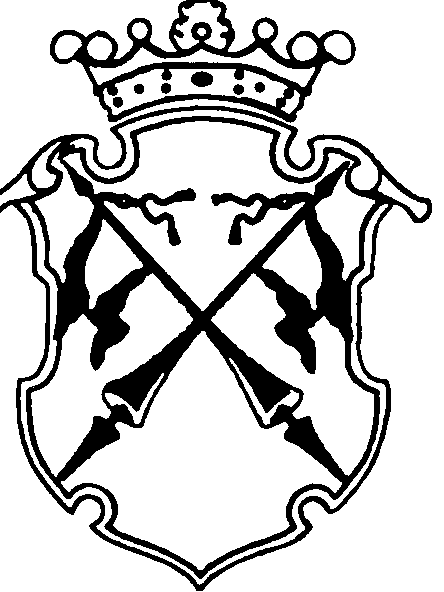 